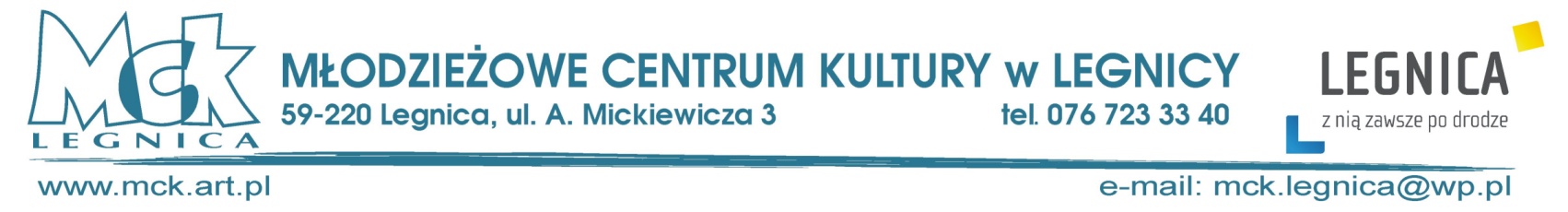 REGULAMIN REJONOWEGO KONKURSU PLASTYCZNEGO
„Czyste powietrze – krajobraz pełen zieleni”Organizatorem konkursu jest Wydział Środowiska i Gospodarowania Odpadami Urzędu Miasta Legnica oraz Młodzieżowe Centrum Kultury w ramach realizacji „Programu Ochrony Powietrza dla Strefy Miasto Legnica”O tym, że oddychanie czystym powietrzem jest ważne dla funkcjonowania naszego organizmu nie trzeba nikogo przekonywać. Na istotę tego problemu wskazuje chociażby fakt, iż ustanowiony został Dzień Czystego Powietrza, który obchodzony jest każdego roku 14 listopada. Dlatego warto zastanowić się, co możemy zrobić dla naszego zdrowia i ochrony środowiska, ponieważ czyste powietrze to podstawa i dobro, które powinniśmy chronić.Cele konkursu 
*   prezentowanie możliwości twórczych dzieci i młodzieży w dziedzinie plastyki*   zdobywanie i poszerzanie wiedzy na temat ochrony środowiska i dbania o jakość. powietrza w gospodarstwach domowych i naszym otoczeniu.
Uczestnicy
Do udziału w konkursie zapraszamy przedszkola, uczniów szkół podstawowych                                       i ponadpodstawowych, a także wychowanków domów kultury, świetlic oraz placówek opiekuńczo - wychowawczych.
Kategorie wiekowe
* 4 – 6 lat
* 7 – 9 lat
* 10 – 12 lat
* 13 i więcej latTemat konkursu„Czyste powietrze – krajobraz pełen zieleni”- przedstawienie krajobrazu miast  i wsi,  pełnych  zieleni  z odnawialnymi źródłami  energii.  Ekologicznymi  samochodami,  z  dobrze rozwiniętą,  bezemisyjną  komunikacją  publiczną, mieszkańcami poruszającymi się na rowerach, hulajnogach i  tym podobnych środkach transportu.  Aktywne spędzanie czasu wolnego, zarówno w mieście jak i poza nim.Dbanie o czyste powietrze w każdym miejscu i czasie.Technika i format*   prace płaskie (nie dopuszczane są prace przestrzenne i z gliny)*   format  A4 - A2 (prace mniejsze lub większe nie będą oceniane)
*   prace nie mogą zawierać gotowych elementów
*   prace nie mogą być oprawione, rolowane ani składane.Do prac należy obowiązkowo dołączyć:
- Załącznik nr 1 – metryczka, podpisana zgoda i klauzula informacyjna ( trwale zamocowana na pracy)- Załącznik nr 2 - lista uczestników, oświadczenie nauczyciela/opiekuna/rodzica
Termin nadsyłania prac:  31 października 2022

Prace bez załączników nr 1 i 2 nie będą oceniane przez jury.
O wynikach konkursu placówki zostaną poinformowane pocztą elektroniczną.
Prace nadesłane na konkurs przechodzą na własność organizatora i nie będą odsyłane. Nagrody nieodebrane w ciągu 7 dni nie będą odsyłane i pozostają do dyspozycji organizatorów.
Rozpatrywane będą tylko prace indywidualne.
        	
Prace należy nadsyłać na adres:
Młodzieżowe Centrum Kultury
59-220 Legnica
ul. Mickiewicza 3
tel. (076) 723 33 49Załącznik nr 1 – trwale zamocowany na pracyMETRYCZKA  PRACY                                    ZGODA NA WYKORZYSTANIE WIZERUNKU DZIECKAOświadczam, że wyrażam zgodę na umieszczanie i rozpowszechnianie  zdjęć i filmów zawierających wizerunek mojego dziecka ……………………………..…….…zarejestrowany podczas udziału w Rejonowym  Konkursie Plastycznym „Czyste powietrze – krajobraz pełen zieleni„  organizowanym  przez Młodzieżowe Centrum Kultury w Legnicy oraz Wydział Środowiska i Gospodarowania Odpadami Urzędu Miasta Legnica. Rozpowszechnianie zdjęć oraz materiałów filmowych może nastąpić na terenie Młodzieżowego Centrum Kultury w Legnicy, a także w mediach: Internecie, prasie, telewizji poprzez publiczne wykonanie, wystawienie, wyświetlenie, odtworzenie oraz nadawanie i emitowanie, a także publiczne udostępnienie utworu w taki sposób, aby każdy mógł mieć do niego dostęp w miejscu i czasie przez niego wybranym bez ograniczeń czasowych. Jednocześnie przyjmuję do wiadomości, że wizerunek mojego dziecka będzie wykorzystywany tylko i wyłącznie w celu promocji działalności statutowej Młodzieżowego Centrum Kultury w Legnicy. Zrzekam się praw związanych z kontrolą i zatwierdzaniem każdorazowego wykorzystania materiału przez Młodzieżowe Centrum Kultury z  wizerunkiem mojego dziecka/dzieci. ........................................................................................................       (data imię i nazwisko oraz podpis rodzica/opiekuna prawnego)KLAUZULA INFORMACYJNAOświadczam, że zapoznałem/łam się z Klauzulą informacyjną dotyczącą ochrony danych osobowych zamieszczoną na stronie WWW.mck.art.pl w zakładce RODO …..........................................................................................................       (data imię i nazwisko oraz podpis rodzica/opiekuna prawnego)Autor pracy :
Imię i nazwisko
Wiek

……………………………………………………………………
……………………………………………………………………Dane teleadresowe: 
Nazwa szkoły/placówki 
Dokładny adres 
Nr telefony
Adres mailowy
……………………………………………………………………
…………………………………………………………………………………………………………………………………………
……………………………………………………………………Nauczyciel/rodzic/opiekun*:Imię i nazwisko
telefon 
* właściwe podkreślić 

……………………………………………………………………
……………………………………………………………………